DELO NA DOMU V ČETRTEM TEDNU: od 6.4. do 10.4. 2020Lepo pozdravljeni učenci in starši!Vse vaše učiteljice vidimo in slišimo, da se zelo trudite, pridno delate in da vam zelo dobro gre, tako kot v šoli. Na vas smo zelo ponosne in vam ČESTITAMO! V teh prihajajočih velikonočnih praznikih, vam želimo, da pozabite na skrbi. Preživite jih veselo, mirno..                                                                                                    Nika, Mateja, Nevenka, RebekaPONEDELJEK, 6.4.ŠPO – TELOVADBA S PLIŠATO IGRAČKOPovezava: https://youtu.be/7VAEIkGmXnoSLJ – France Bevk: POČASIPogovor o družini in sorodnikih.France Bevk je napisal  pesem z naslovom Počasi. Glasno, doživeto preberite pesem.   Berilo, stran 89 – povezavo najdete na spletni strani Lilibi.si: E-gradivo, Učbeniki Lili in Bine – Berilo, str. 89Razumevanje besedila preverite s pomočjo vprašanj:Kakšen je naslov pesmi? Kako razumeš naslov pesmi? Katere osebe nastopajo v pesmi? Kaj delajo? Preverite razumevanje besed z naslednjimi vprašanji:Si razumel vse besede? Kaj pomeni beseda zarana? Kaj pomeni beseda duri? Kaj pomeni beseda posrebali? Kaj pa pomeni pricaplja?Preverite razumevanje dogajalnega prostora in oseb s pomočjo naslednjih vprašanj: Si predstavljaš sobo, v kateri tetka Mana kuha kavo? Kaj je na steni? Kje se kuha kava? Kakšen je lonček za kavo? Kakšna je miza, kakšni so stoli? Kakšni sta tetki? Kako sta oblečeni? Kakšno pričesko imata? Zakaj se tetki sladko držita, ko srebata kavo?Otroci v brezčrtni zvezek napišejo naslov pesmi in narišejo sobo, v kateri tetka Mana kuha kavo.MAT – RAČUNAM DO 10SDZ stran, 59Preden začnejo otroci reševati naloge, ponovite in utrdite (na pamet) seštevanje in odštevanje do 10.TOREK, 7.4.ŠPO – TELOVADBA S PLIŠASTO IGRAČKOPovezava: https://youtu.be/7VAEIkGmXnoSLJ – UČIL SE BOMSDZ, stran 27Otrok opazuje ilustracijo, ter pripoveduje o dogajanju na ilustraciji.POMLADNA ZGODBASDZ, stran 281.naloga: Oglejte si sliko – otrok naj poimenuje predmete in bitja na sliki. Poimenuje naj tudi znak pri vsaki nalogi in naj vam pove, kaj bo delal-a.Vprašanja ob sliki:Kateri letni čas je prikazan na sliki? Po čem veš/sklepaš? Kaj dela deček? Katero orodje uporablja?Kaj dela moški? Katero orodje uporablja?Kaj dela ženska? Katero orodje uporablja?Katera orodja in pripomočke še opaziš? Čemu služijo? Katere živali so na sliki? Katere rastline opaziš? SDZ 2, str. 292. nalogaOtrok  poimenujejo znak. Preberite mu navodilo, ter se pogovorite o reševanju naloge – otrok naj sam razloži, kako bo reševal.Učenci, ki zmorejo, poiščejo v mreži še ostale smiselne besede in jih napišejo na črto.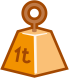 LUM – VELIKONOČNA DEKORACIJAKOKOŠKA »STOJALO«  ZA VELIKONOČNA JAJČKAPotrebujete: jajčno embalažo, flomastre, lepilo, škarje, papir.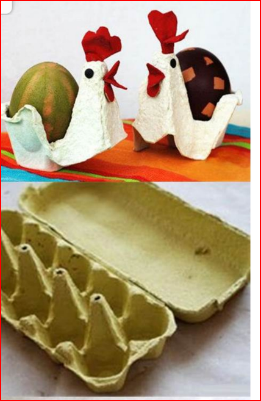 Izrežite 1 del kartona in ga obrežite.Pobarvate ga lahko s flomastri, vodenimi barvicami.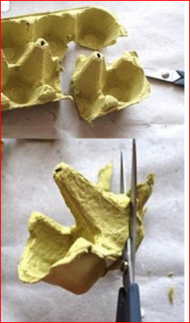 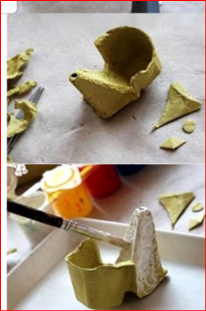 Nalepite kljun, greben, izrežete lahko tudi trakce različnih barv in jih nalepite za rep. Narišite oko.                          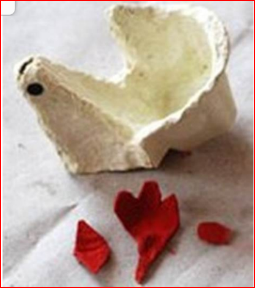 Spodnji izdelek je samo predlog, bodite ustvarjalni in jih izdelajte po lastnih željah.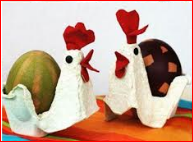 SREDA, 8.4.MAT - GEOMETRIJSKI LIKI (OGLEDAJO SI SAMO FOTOGRAFIJO)SDZ, stran 60MAT – PRAVOKOTNIK            SDZ, stran 61Otrok si ogleda narisane pravokotnike. Pove, po čem se liki razlikujejo (po barvi, velikosti, legi), v čem so si podobni (po obliki). Če ima doma šablono, naj pokaže tudi na njem pravokotnika in pove, po čem se razlikujeta.Reševanje 1. in 2. naloge.NAMIGLiki morajo biti pobarvani, sicer je to sklenjena črta.  GUM – PESEM: ZAJČEK DOLGOUŠČEKUvodna motivacija – ritmični odmev.Otroke naučite ritmični vzorec.Sedite na tleh ali stolih. Otroci skupaj z vami ponavljajo ritmično igro po delih.             bel                      imaš                    kožuš        -          ček,         hitre                     tačke                     ostre                     zobke,           dolge                    brke                        repek                     siv.Ko ritmično vajo v celoti obvladate, jo izvajajte skupaj z inštrumentalnim posnetkom pesmi ZAJČEK DOLGOUŠČEK.Posnetek najdete na povezavi: Lilibi.si: Gradivo za učitelje, Dodatno gradivo – Lili in Bine,  Glasbena umetnost, Klavirska spremljava pesmic).Učenje pesmi: ZAJČEK DOLGOUŠČEK - otroka pesem naučite z metodo odmeva.Pesem pojte po delih in jo spremljajte z ritmično igro iz prvega dela učne ure. Posnetek najdete na povezavi: Lilibi.si: Gradivo za učitelje, Dodatno gradivo – Lili in Bine,  Glasbena umetnost, Posnetki pesmic).ČETRTEK, 9.4.ŠPO – TELOVADBA S PLIŠASTO IGRAČKOPovezava: https://www.youtube.com/watch?v=7VAEIkGmXnoMAT – KVADRATSDZ, stran 62Otrok si ogleda narisane kvadrate. Pove, po čem se liki razlikujejo (po barvi, velikosti, legi), v čem so si podobni (po obliki). Če ima doma šablono, naj pokaže tudi na njem kvadrata in pove, po čem se razlikujeta.Reševanje 1. in 2. naloge.NAMIGLiki morajo biti pobarvani, sicer je to sklenjena črta.  SLJ – VELIKA TISKANA ČRKA UIgrica VISLICE (izberite besede, v katerih so že znane črke).Črka U – otroku demonstrirajte izgovor glasu za črko U (položaj ustnic, zob, jezika).Otrok naj vadi pisanje črke U po zraku/po mizi/po hrbtu/na papir/npr. v zdrob/, pozorni ste na poteznost.Napiše črko U v DZO stran 34 in v zvezek. Pozorni bodite na poteznost, držo pisala, sedenje, razmak med črkami, obliko črk, orientacijo na listu.DZO, stran 34, 35 Otrok prebere besede in jih nekaj prepiše v zvezek. K njej nariše ustrezno sličico.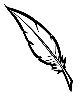     Otrok bere slikopis. Odgovori naj na vprašanja: Kako je ime deklici, ki ima rumen          tulipan? Kaj ima Julija? Je Julijina košara prazna? Kdo je v njej?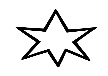 Otrok bere besedilo. 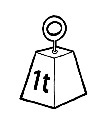 Nepopolne povedi dopolni z ustrezno dano besedo, ter jih prepiše v zvezek. Prepiše tudi  slikopis. Namesto sličice napiše besedo.Otrok naj rešuje tiste naloge, ki jih zmore glede na njegovo bralno zmožnost.PETEK, 10.4.ŠPORTNI DAN – glej prilogo!SPO Kaj naj bi bil cilj nalog tega tedna?Pozna svoje telo in zna poimenovati zunanje dele telesa. Spozna pojem ČUTILA in ve, kaj z njimi zaznavamo. Pogovarja se o verskem prazniku. DELO Ta teden naj bo bolj ustvarjalno prazničen. Oglej si sliko v DZ na strani 75. Povej, kateri praznik praznujejo otroci. Povej, kaj misliš, da vidijo, slišijo,… (kot je navodilo naloge). Reši še spodnjo nalogo.Vsak dan si izberi eno čutilo in ga nariši na sredino lista v zvezku za SPO. Nato okrog njega nariši (lahko zraven še zapišeš, če želiš) pet stvari (predmete, osebe, rastline,…), ki jih s tem čutilom zaznaš.Ko boš izvajal naloge za športni dan, poimenuj dele telesa. Ponoviš jih lahko tudi ob pesmici, ki ste se jo učili pri angleščini (FROM HEAD TO TOE). V DZ reši 74. stran. Pogovori se s starši, kaj pomeni VERSKI PRAZNIK. Pogovarjaj se o velikonočnih praznikih, o simbolih tega praznika in o običajih za ta praznik. Ustvarjaj kaj na to temo (ideje pripete v OPB, ali pa si sam kaj izmisli).Še vedno pa velja, da redno skrbiš za svoje zdravje z umivanjem, gibanjem in počitkom (da te spomnim -  7. april je svetovni dan zdravja), da pomagaš staršem pri vsakdanjih opravilih in da se pogovarjaš o tem, kako se počutiš in kaj lahko narediš, da bi se lahko še bolje počutil. Še »stisnimo mišice« in s skupnimi močmi premagajmo to, kar se nam dogaja.EASTERUČNI CILJIrazvijajo zvočno občutljivost in prepoznavajo ter preizkušajo značilnosti jezika usvajajo spretnosti slušnega in vidnega razločevanja se nebesedno in besedno odzivajospoznavajo izvirna besedila v tujem jezikurazvijajo in preizkušajo spretnosti izgovarjave, intonacije in ritma tujega jezikaSTANDARDI ZNANJ:Poje in izreka izštevanke. Se sporazumeva po vzorcih.VELIKA NOČHELLO CHILDREN.HELLO TEACHER (MOMMY, DADDY).LOOK IT IS SUNNY OUTSIDE (otroci to že poznajo, v razredu smo to že velikokrat naredili. Pogledamo skozi okno pokažemo nebo, naredimo z dlanmi krog za sonce, ali narišemo sonce na list).IT IS CLOUDY, RAINY TODAY (v primeru oblačnosti ali dežja, lahko narišete na list ali pokažete dež s prsti).V tem tednu sem vam pripravila ples in igro Zajček pravi. Povabite mlajše sorojence, nekateri starejši bratci, sestrice pa se plesa mogoče tudi spomnijo in zaplešite.HOKEY POKEY DANCE:                       https://www.youtube.com/watch?v=UFCEHTIF1zYPles bi plesali v krogu kot skupina, doma pa pred enkranom :Kako plešemo:put one hand in, one hand out (eno dlan iztegni naprej, nazaj)two hands in, two hands out (dve/obe dlani iztegni naprej, nazaj)put one foot in, one foot out (eno stopalo iztegni naprej, nazaj)two feet in, two feet out (dva/oba stopala sede naprej, obrat in nazaj)put your head in, head out (priklon/glavo naprej, nazaj)put your backside in, backside out (zadnjico zamigaš, obrat in ponoviš)put your wholeself in, wholeself out (skočiš naprej, nazaj)take a bow (prikloni se)Pri tem smo uporabljali besedišče, ki ga poznamo/utrjujemo:(a hand, a foot, a head, take a bow, put in___, put out___, sit down, stand up, shake, clap your hands, turn around, make a circle, sing a song, be quiet, thank you.Hopping ChallengeThis can play as a “Bunny Says____” game. Ta igra se lahko igra kot »Zajček pravi da:_____«Give children a variety of “hopping” commands such as: (igra ukazov: podajte otrokom različne možnosti skakanja, nato vlogi zamenjajte)Hop in one place (skači na mestu)Hop and turn at the same time (skoči in se hkrati obrni)Hop on left/right foot (skači po levi/desni nogi)Hop backward, sideways (nazaj, stransko)Hop over a line (skači čez črto)Hop with a partner holding hands (skači s partnerjem in držita se za roke)Hop to different rhythms (clap hands, use drum, music, etc…) (skači na različene ritme: ploskanje, udarjanje bobna, glasbo,…)   easter bunny          easter eggs         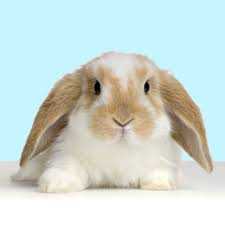 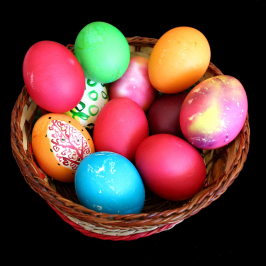                         velikonočni zajček         velikonočna jajcaVedno se poslovimo takole in zraven kažemo (poskusite tudi vi):BYE BYE SEE YOU AGAIN, I HOPE TO SEE YOU SOON!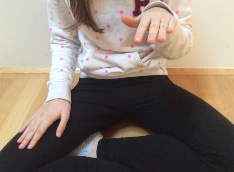 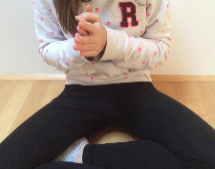 1234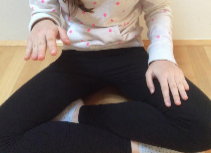 12341234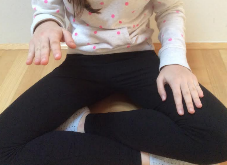 1234